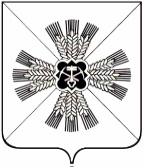 Российская ФедерацияКемеровская областьПромышленновский муниципальный районТарасовское сельское поселениеСовет народных депутатов Тарасовского сельского поселения3-ий созыв , 5–е заседаниеРЕШЕНИЕот 25 ноября  №9Об утверждении проекта  о внесении изменений в Правила землепользования и застройки Тарасовского сельского поселения       В соответствии Федеральным законом от 06.10.2003 № 131-ФЗ «Об общих принципах организации местного самоуправления в Российской Федерации», статьей 32 Градостроительного кодекса Российской Федерации, Уставом Тарасовского сельского поселения, Протоколом от 25.11.2015 № 1, Заключением от 25.11.2015 № 1 «О проведении публичных слушаний по проекту о внесении изменений в Правила землепользования и застройки  Тарасовского сельского поселения» Совет народных депутатов Тарасовского сельского поселенияРЕШИЛ:       1. Утвердить проект о внесении изменений в Правила землепользования и застройки   Тарасовского сельского поселения (приложение).2. Обнародовать настоящее решение на информационном стенде администрации  Тарасовского сельского поселения и  разместить в информационно- телекоммуникационной сети Интернет.3.Решение вступает в силу со дня подписания.4. Контроль за исполнением настоящего решения возложить на комиссию по жизнеобеспечению (В.Н. Васько)Председатель Совета народных депутатовТарасовского сельского поселенияВ.Е. СеребровГлаваТарасовского сельского поселенияВ.Е. Серебров